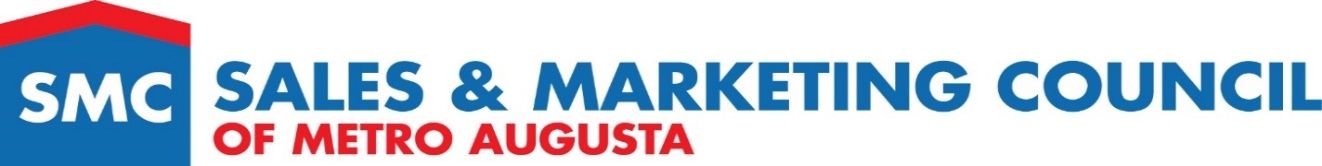 Form 11   Best Special Sales Promotion Award CriteriaThe best special promotion, pre-sale event, grand opening, designed to promote a company, builder, community, or master planned development in 2022.  One award will be presented to the community Sales Center with the best special sales promotion in 2022.Judging CriteriaOriginality, concept, target marketing, overall design and execution.Applicant InformationPerson Submitting _____________________________________________________________________Company ____________________________________________________________________________Community Name ______________________________________________________________________Community Location  _____________________________________________________________Information Needed Check List Submitted by (signature)										Contact number ________________________________________________________________________Broker/Manager Approval (print & sign) _____________________________________________________________Marketing statement and brief explanation of why you think this campaign should receive this award________Digital photo of each ad, invitation, press release and other materials produced for event________Professional color photos of event________Community logo________Picture of company and/or person(s) that created this promotion